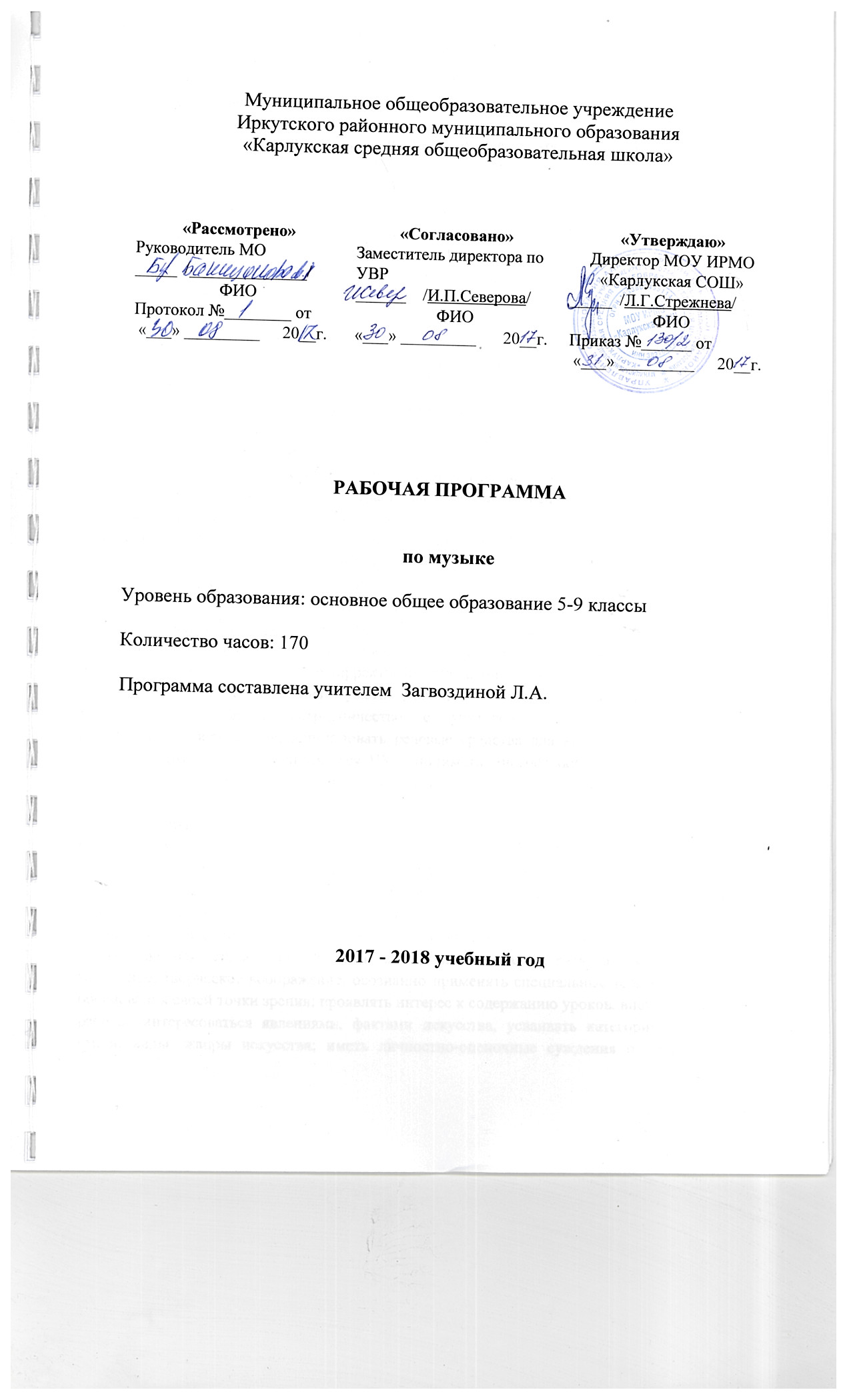 Планируемые результаты изучения учебного предмета «Музыка»В процессе изучения музыки у школьников будет сформирована система ценностных ориентаций, развиваться эмоциональное отношение к явлениям жизни и искусства, интеллектуальная и эмоциональная сферы; воспитываться художественный вкус, расширяться музыкальный кругозор.  Уроки музыки будут стимулировать дальнейшее развитие музыкальности каждого ученика, развитие музыкальной памяти и слуха, мышления, фантазии, творческого воображения. В ходе изучения музыкального искусства у школьников будет сформированы основы музыкальной культуры как часть их общей духовной культуры.        Личностные результаты – испытывать чувство гордости за свою Родину, российскую культуру и искусство, знание их истоков, понимание ценности культурного наследия народов России и человечества; присваивать художественный опыт человечества в его единстве природы, народов, культур и религий; развивать эстетическое сознание в процессе творчества; ответственно относится к учению, инициативно и самостоятельно решать учебно–творческие задачи, быть готовым к саморазвитию, самообразованию; уважительно относится к другому человеку, его мнению, мировоззрению, культуре, языку, вере, готовности вести диалог, достигать в нём взаимопонимания; воспитывать художественные предпочтения, эстетический вкус; участвовать в общественной жизни школы; быть коммуникативным, компетентным в общении и сотрудничестве со сверстниками; приобретать навыки проектирования индивидуальной художественной творческой деятельности, понимания своей роли в разработке и воплощении коллективных проектов на основе уважения к интересам сверстников.       Метапредметные результаты – самостоятельно ставить новые учебные познавательные творческие задачи и осознанно выбирать способы их решения; адекватно оценивать правильность их выполнения, собственные возможности; осуществлять контроль за процессом, вносить необходимые коррективы; устанавливать причинно-следственные связи, рассуждать и делать выводы, уметь обобщать, находить ассоциации, аналогии; организовывать учебное сотрудничество с учителем и сверстниками, работать индивидуально и в группе; использовать речевые средства для выражения своих чувств, мыслей и потребностей; пользоваться ИКТ; понимать многофункциональность искусства, его значимость для разных областей культуры; эстетически относится к окружающему миру, преобразовывать действительность.       Предметные результаты 1.Выпускник научится:– расширять сферы познавательных интересов развивать устойчивые потребности общения с искусством в качестве зрителя, слушателя, читателя, исполнителя; присваивать духовный опыт человечества на основе эмоционального переживания произведений искусств; иметь общее представление о природе искусств, специфике отдельных видов, знание основных художественных стилей, направление и выдающихся деятелей; развивать художественное мышление, творческое воображение; осознанно применять специальные терминологии, для обоснования своей точки зрения; проявлять интерес к содержанию уроков, внеурочных форм работы; интересоваться явлениями, фактами искусства, усваивать категории и понятия, стили, виды, жанры искусства; иметь личностно-оценочные суждения о роли и месте культуры и искусства в жизни, ценностях и идеалах, современности звучания шедевров прошлого; использовать знания, умения и навыки в изучении других предметов.2.Выпускник получит возможность научиться:-  осознавать значимость роли искусства в современном мире-  понимать разницу между традиционным, элитарным и массовым искусством-  понимать средства художественной выразительности, использующиеся в средствах массовой информации для рекламы, осознавать за счёт чего они воздействуют на потребителя.- принимать активное участие в художественных событиях класса, музыкально – эстетической жизни школы (музыкальные вечера, концерты, конкурсы);- самостоятельно решать творческие задачи, высказывать свои впечатления о концертах, спектаклях, кинофильмах, художественных выставках, оценивая их с художественно – эстетической точки зрения. - осуществлять исследовательскую деятельность, применять ИКТ для расширения опыта творческой деятельности.- ориентироваться в культурном многообразии окружающей действительности.- аккумулировать, создавать и транслировать ценности искусства и культуры- выделять отдельные свойства и качества целостного явления, высказывать мнения о достоинствах произведений искусства.- использовать коммуникативные свойства искусства.- структурировать изученный материал.- заниматься художественным самообразованием.Содержание учебного предмета «Музыка»5 класс:1. «Музыка и литература» Что роднит музыку с литературой. 2.Вокальная музыка. Россия, Россия, нет слова красивей… Песня русская в берёзах, песня русская в хлебах...3.Звучащие картины. Здесь мало услышать, здесь вслушаться нужно…4.Фольклор в музыке русских композиторов. Стучит, гремит Кикимора…5.Что за прелесть эти сказки…6.Жанры инструментальной и вокальной музыки. Мелодией одной звучат печаль и радость…7.Песнь моя летит с мольбою…8.Вторая жизнь песни. Живительный родник творчества.9.Всю жизнь мою несу Родину в душе …«Перезвоны». Звучащие картины. Скажи, откуда, ты, приходишь, красота?10.Писатели и поэты о музыке и музыкантах. Ты, Моцарт, бог, и сам того не знаешь… Был он весь окутан тайной – чёрный гость…11.Слово о мастере. Гармонии задумчивый поэт.12.Первое путешествие в музыкальный театр. Опера. Опера-былина «Садко». Звучащие картины. Поклон, вам, гости именитые!13.Второе путешествие в музыкальный театр. Балет. Балетная мозаика. Балет – сказка «Щелкунчик».14.Музыка в театре, кино, на телевидение.15.Третье путешествие в музыкальный театр. Мюзикл.16.Мир композитора.17.«Музыка и изобразительное искусство» Что роднит музыку с изобразительным искусством.18.Небесное и земное в звуках и красках. Три вечные струны: молитва, песнь, любовь…  Любить. Молиться. Петь. Святое назначенье…19.В минуты музыки печальной…  Есть сила благодатная в созвучьи слов живых…20.Звать через прошлое к настоящему: Александр Невский. За отчий дом, за русский край… Ледовое побоище. После побоища.21.Музыкальная живопись и живописная музыка: Ты раскрой мне, природа, объятья… Мои помыслы-краски, мои краски-напевы...22.И это всё весенних дней приметы! Фореллен - квинтет. Дыхание русской песенности.23.Колокольность в музыке и изобразительном искусстве: Весть святого торжества. Древний храм златой вершиной блещет ярко…24.Портрет в музыке и изобразительном искусстве: Звуки скрипки так дивно звучали… Неукратимым духом своим он побеждал зло. 25.Волшебная палочка дирижёра: Дирижёры мира.26.Образы борьбы и победы в искусстве: О, душа моя, ныне - Бетховен с тобой! Земли решается судьба. Оркестр Бетховена играет…27.Застывшая музыка: Содружество муз в храме.28.Полифония в музыке и живописи: В музыке Баха слышатся мелодии космоса…29.Музыка на мольберте: Композитор – художник. Звучащие картины.30.Импрессионизм в музыке и живописи: Музыка ближе всего к природе…Звуки и запахи реют в вечернем воздухе. 31.О подвигах, о доблести, о славе: О тех, кто уже не придёт никогда – помните! Звучащие картины.32.В каждой мимолётности вижу я миры: Прокофьев! Музыка и молодость в расцвете...33.Музыкальная живопись Мусоргского.34.Мир композитора. С веком наравне.6 класс:1.«Мир образов вокальной и инструментальной музыки» Удивительный мир музыкальных образов. Образы романсов и песен русских композиторов.2. Старинный русский романс. Песня – романс. Мир чарующих звуков.3.Два музыкальных посвящения: «Я помню чудное мгновенье», «И жизнь, и слёзы, и любовь…»4.«Вальс – фантазия»5.Портрет в музыке и живописи. Картинная галерея. Обряды и обычаи в  фольклоре и творчестве композиторов.6. Песня в свадебном обряде. Сцена свадьбы в операх русских композиторов.7.Музыкальный образ и мастерство исполнителя. «Уноси моё сердце в звенящую даль…» Картинная галерея.8.Образы песен зарубежных композиторов. Искусство прекрасного пения. Старинной песни мир.9.Песни Ф.Шуберта. Баллада «Лесной царь». Картинная галерея.10.Образы русской народной и духовной музыки.  Народное искусство Древней Руси. Русская духовная музыка. 11.Духовный концерт. «Фрески Софии Киевской, «Орнамент». Сюжеты и образы фресок. «Перезвоны», «Молитва».12.Образы духовной музыки Западной Европы. «Небесное и земное» в музыке Баха. Полифония. Фуга. Хорал. «Реквием».13.Образы скорби и печали.  «Stabat mater». Фортуна правит миром. «Кармина Бурана».14.Авторская песня: прошлое и настоящее. Песни вагантов. Авторская песня сегодня. «Глобус крутится, вертится…». Песни Булата Окуджавы.15.Джаз – искусство XX века. Спиричуэл и блюз. 16.Джаз – музыка лёгкая или серьёзная? Импровизация.17.Вечные темы искусства и жизни. Образы камерной музыки 18. Могучее царство Шопена. Вдали от Родины. 19. Инструментальная баллада. Рождаются великие творенья. 20. Ночной пейзаж. Ноктюрн. Картинная галерея.21.Инструментальный концерт. «Времена года». «Итальянский концерт».22.«Космический пейзаж». «Быть может, вся природа – мозаика цветов?» Картинная галерея.23.Образы симфонической музыки. «Метель» Музыкальные иллюстрации к повести А.С.Пушкина. 24.«Тройка», «Вальс», «Весна и осень».25.«Романс», «Пастораль». «Военный марш»,26. «Венчание», «Над вымыслом слезами обольюсь».27.Симфоническое развитие музыкальных образов. «В печали весел, а в веселье печален». Связь времён.28.Программная увертюра. Увертюра «Эгмонт». Скорбь и радость.29.Увертюра – фантазия «Ромео и Джульетта».30.Мир музыкального театра. Балет «Ромео и Джульетта». 31.Мюзикл «Вестсайдская история».32.Опера «Орфей и Эвридика». Рок – опера «Орфей и Эвридика».33.Образы киномузыки. «Ромео и Джульетта» в кино XX века. Музыка в отечественном  кино.34.Защита исследовательских проектов.7 класс:1.Классика и современность2.В музыкальном театре. Опера. Новая эпоха в русском музыкальном искусстве3.М.Глинка. Опера «Иван Сусанин»4.Судьба человеческая - судьба народная. «Родина моя - русская земля»5.А.Бородин. Опера «Князь Игорь» Русская эпическая опера. Портрет половцев.6. Ария князя Игоря. Плач Ярославны7.Б.Тищенко балет «Ярославна. Вступление. Стон русской земли. Первая битва с половцами8. «Плач Ярославны». «Молитва»9.Галерея героических образов10. В музыкальном театре. «Мой народ – американцы». Дж.Гершвин «Порги и Бесс». Первая национальная опера11.Развитие традиций оперного спектакля. Ж.Бизе опера «Кармен». Самая популярная опера в мире. Образ Кармен.12. Образы Хозе и Эскамильо. 13.Р.Щедрин балет «Кармен – сюита». Новое прочтение оперы. Образ Кармен.14. Образ Хозе. Образы «масок» и тореадора15.Сюжеты и образы духовной музыки. И.С.Бах «Высокая месса». С.Рахманинов «Всенощное бдение»16.Э.Уэббер «Иисус Христос - суперзвезда». Вечные темы. Главные образы17.Музыка к драматическому спектаклю. «Ромео и Джульетта». Музыкальные зарисовки для симфонического оркестра18.»Гоголь – сюита из музыки к спектаклю «Ревизская сказка». Образы «Гоголь – сюиты». «Музыканты – извечные маги»19.Музыкальнвая драматургия – развитие музыки. Два направления музыкальной культуры. Духовная музыка. Светская музыка20.Камерная инструментальная музыка. Этюд. Транскрипция. «Кончерто – гроссо», «Сюита в старинном стиле» А.Шнитке21. Циклические формы инструментальной музыки. Соната. Соната №8 «Патетическая» Л.Бетховен, Соната №2 С.Прокофьев, Соната №11 В.Моцарт22.Симфоническая музыка. Симфония №103 «С тремоло литавр». 23.Симфония №40 В.Моцарт. 24.Симфония №1 «Классическая» С.Прокофьев. 25.Симфония №5 Л.Бетховен. 26.Симфония №8 «Неоконченная» Ф.Шуберт. 27.Симфония №1 В.Калинников. Симфония №5 П.Чайковский. 28.Симфония №7 «Ленинградская» Д.Шостакович. 29.Симфоническая картина «Празднества» К.Дебюсси. 30.Инструментальный концерт. Концерт для скрипки с оркестром А.Хачатурян. 31.«Рапсодия в стиле блюз» Дж.Гершвин32.Музыка народов мира33.Популярные хиты из мюзиклов и рок-опер34.Пусть музыка звучит. Исследовательский проект8 класс:1.Искусство в жизни современного человека. Искусство вокруг нас2.Художественный образ – стиль – язык3.Наука и искусство4.Искусство открывает новые грани мира. Знание научное и знание художественное5.Искусство рассказывает о красоте земли6.Литературные страницы7.Пейзаж – поэтическая и музыкальная живопись8.Зримая музыка9.Человек в зеркале искусства – жанр портрета. Портрет в искусстве России10.Портреты наших великих соотечественников. Как начиналась галерея11.Музыкальный портрет. А.Невский. Портрет композитора в литературе и кино12.Искусство как универсальный способ общения. Мир в зеркале искусства. Роль искусства в  сближении народов13.Искусство - проводник духовной энергии. Искусство художественного перевода – искусство общения. Как происходит передача сообщений в искусстве14.Знаки и символы искусства. Художественное послание предков. Разговор с современником15.Символы в жизни и искусстве.16.Звучащий цвет и зримый звук. Музыкально – поэтическая символика огня17.Красота и искусство в жизни. Что есть красота18.Откровенья вечной красоты19.Застывшая музыка20.Есть ли у красоты свои законы. Симметрия, композиция,  пропорции21.Есть ли у красоты свои законы. Золотое сечение. Ритм. Музыкальный ритм22.Всегда ли люди одинаково понимали красоту23.Великий дар творчества: радость и красота созидания24.Как соотносятся красота и польза. Красота для древних не самоцель25.Как соотносятся красота и польза. Поэтизация обыденности26.Как человек реагирует на явления в жизни и искусстве27.Прекрасное пробуждает  доброе. Преобразующая сила искусства. 28.Воздействие массовой культуры29.Мир современника в песенном творчестве30.Искусство как модель для подражания31.»Полна чудес могучая природа». Весенняя сказка «Снегурочка»32.Народные сказки, мифы, легенды33.Сказка в театре и кино34.Исследовательский проект «Полна чудес могучая природа»9 класс:1.Воздействующая сила искусства. Искусство и власть. Укрепление авторитета2.Искусство и власть. Москва. Третий Рим3.Искусство и власть. XX век4.Какими средствами воздействует искусство. Композиция.5. Какими средствами воздействует искусство. Форма6. Какими средствами воздействует искусство. Ритм. Фактура7.Храмовый синтез искусства8.Синтез искусства. Театр. Кино9.Синтез искусства. Телевидение10.Искусство предвосхищает будущее. Дар предвосхищения11.Какие знания даёт искусство12.Предсказания в искусстве13.Художественное мышление в авангарде науки14.Додекафония. Серийная музыка15.Художник и учёный. Научный прогресс16.Цветомузыка. Компьютерная музыка17.Дар созидания. Эстетическое формирование искусством окружающей среды18.Архитектура исторического города19.Архитектура современного города20.Специфика изображений в полиграфии21.Развитие дизайна и его значение в жизни современного общества22.Декоративно – прикладное искусство23.Музыка в быту24.Массовые общедоступные искусства25.Изобразительная природа кино26.Музыка в кино27.Особенности киномузыки28.Тайные смыслы образов искусства, или Знаки музыкальных хитов29.Искусство и открытие мира для себя. Вопрос к себе как первый шаг к творчеству30.Красота творческого воображения31.Литературные страницы32.Искусство в жизни выдающихся деятелей науки и искусства. С.Рихтер, В.Наумов33.Творческое воображение режиссёров как основа развития идеи, сюжета, образов героев спектакля или кинофильма34.Исследовательский проект «Пушкин – наше всё»Тематическое планирование №темыколичество часов5 класс5 класс5 класс1«Музыка и литература»Что роднит музыку с литературой32Фольклор в музыке русских композиторов23Жанры инструментальной и вокальной музыки24Вторая жизнь песни15Всю жизнь мою несу Родину в душе16Писатели и поэты о музыке и музыкантах27Первое путешествие в музыкальный театр18Второе путешествие в музыкальный театр19Музыка в театре, кино, на телевидение110Третье путешествие в музыкальный театр111Мир композитора112«Музыка и изобразительное искусство»Что роднит музыку с изобразительным искусством113Небесное и земное в звуках и красках214Звать через прошлое к настоящему115Музыкальная живопись и живописная музыка216Колокольность в музыке и изобразительном искусстве117Портрет  в музыке и изобразительном искусстве118Волшебная палочка дирижёра119Образы борьбы и победы в искусстве120Застывшая музыка 121Полифония в музыке и живописи 122Музыка на мольберте123Импрессионизм в музыке и живописи124О подвигах, о доблести, о славе125В каждой мимолётности вижу я миры226Мир композитора. С веком наравне1итого:346 класс6 класс6 класс1Удивительный мир музыкальных образов12Образы романсов и песен русских композиторов63Образы песен зарубежных композиторов24Образы русской народной и духовной музыки25Образы духовной музыки западной Европы26Авторская песня: прошлое и настоящее17Джаз искусство XX века28Вечные темы искусства и жизни. Образы камерной музыки69Образы симфонической музыки410Симфонической развитие музыкальных образов111Программная увертюра212Мир музыкального театра. Балет «Ромео и Джульетта»313Образы киномузыки114Исследовательский проект1итого:347 класс:7 класс:7 класс:1Классика и современность12В музыкальном театре133Сюжеты и образы духовной музыки24Музыка к драматическому спектаклю25Музыкальная драматургия – развитие музыки16Камерная инструментальная музыка17Циклические формы инструментальной музыки18Симфоническая музыка109Музыка народов мира110Популярные хиты из мюзиклов и рок-опер111Пусть музыка звучит1итого:348 класс:8 класс:8 класс:1Искусство в жизни современного человека42Искусство открывает новые грани мира73Искусство как универсальный способ общения54Красота в искусстве и жизни105Прекрасно пробуждает доброе8итого:349 класс:9 класс:9 класс:1Воздействующая сила искусства92Искусство предвосхищает будущее73Дар созидания124Искусство и открытие мира для себя6итого:34итого:итого:170